Таблица диезных мажорных  тональностейПостельняк Н.М.Таблица бемольных мажорных  тональностейПостельняк Н.М.Таблица диезных минорных  тональностейПостельняк Н.М.                                                                                                                                                                                                                                                                                                                              Таблица бемольных минорных  тональностей                                                                                                                                                                                                                      Постельняк Н.М.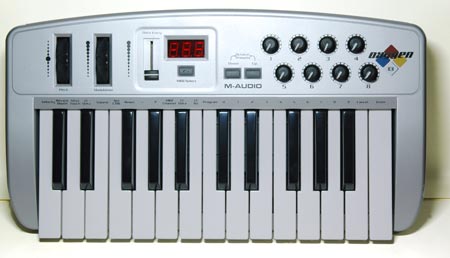 01234567НазванияступенейтяготениеступениC-durG-durD-durA-durE-durH-durFis-durCis-dur< T >①IДОСОЛЬРЕЛЯМИСИФА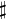 ДОВв.зв.↑VIIСИФА ДОСОЛЬРЕЛЯМИСИM↓VIЛЯМИСИФАДОСОЛЬРЕЛЯ< D >⑤VСОЛЬРЕЛЯМИСИФА ДОСОЛЬ< S >↓IVФАДОСОЛЬРЕЛЯМИСИФАM③IIIМИСИФА ДОСОЛЬРЕЛЯМИВв.зв.↓IIРЕЛЯМИСИФАДОСОЛЬРЕ< T >①IДОСОЛЬРЕЛЯМИСИФА ДОВв.зв.↑VIIСИФАДОСОЛЬРЕЛЯМИСИM↓VIЛЯМИСИФА ДОСОЛЬРЕЛЯ< D >⑤VСОЛЬРЕЛЯМИСИФАДОСОЛЬ< S >↓IVФАДОСОЛЬРЕЛЯМИСИФА M③IIIМИСИФАДОСОЛЬРЕЛЯМИВв.зв.↓IIРЕЛЯМИСИФА ДОСОЛЬРЕ< T >①IДОСОЛЬРЕЛЯМИСИФАДО01234567НазванияступенейтяготениеступениC-durF-durB-durEs-durAs-durDes-durGes-durCes-dur< T >①IДОФАСИ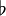 МИЛЯРЕСОЛЬДОВв.зв.↑VIIСИМИЛЯРЕСОЛЬДОФА СИM↓VIЛЯРЕСОЛЬДОФАСИМИЛЯ< D >⑤VСОЛЬДОФА СИМИЛЯРЕСОЛЬ< S >↓IVФАСИМИЛЯРЕСОЛЬДОФАM③IIIМИЛЯРЕСОЛЬДОФА СИМИВв.зв.↓IIРЕСОЛЬДОФАСИМИЛЯРЕ< T >①IДОФА СИМИЛЯРЕСОЛЬДОВв.зв.↑VIIСИМИЛЯРЕСОЛЬДОФАСИM↓VIЛЯРЕСОЛЬДОФА СИМИЛЯ< D >⑤VСОЛЬДОФАСИМИЛЯРЕСОЛЬ< S >↓IVФАСИМИЛЯРЕСОЛЬДОФА M③IIIМИЛЯРЕСОЛЬДОФАСИМИВв.зв.↓IIРЕСОЛЬДОФА СИМИЛЯРЕ< T >①IДОФАСИМИЛЯРЕСОЛЬДО01234567Названияступенейтяготениеступениa-molle-mollh-mollfis-mollcis-mollgis-molldis-mollais-moll< t >①IЛЯМИСИФАДОСОЛЬРЕЛЯ вв.зв.↑VIIСОЛЬРЕЛЯМИСИФА ДОСОЛЬm↓VIФАДОСОЛЬРЕЛЯМИСИФА< d (D) >⑤VМИСИФА ДОСОЛЬРЕЛЯМИ< s >↓IVРЕЛЯМИСИФАДОСОЛЬРЕm③IIIДОСОЛЬРЕЛЯМИСИФА ДОвв.зв.↓IIСИФАДОСОЛЬРЕЛЯМИСИ< t >①IЛЯМИСИФА ДОСОЛЬРЕЛЯвв.зв.↑VIIСОЛЬРЕЛЯМИСИФАДОСОЛЬm↓VIФА ДОСОЛЬРЕЛЯМИСИФА < d (D) >⑤VМИСИФАДОСОЛЬРЕЛЯМИ< s >↓IVРЕЛЯМИСИФА ДОСОЛЬРЕm③IIIДОСОЛЬРЕЛЯМИСИФАДОвв.зв.↓IIСИФА ДОСОЛЬРЕЛЯМИСИ< t >①IЛЯМИСИФАДОСОЛЬРЕЛЯ01234567Названияступенейтяготениеступениa-molld-mollg-mollc-mollf-mollb-molles-mollas-moll< t >①IЛЯРЕСОЛЬДОФАСИМИЛЯвв.зв.↑VIIСОЛЬДОФА СИМИЛЯРЕСОЛЬm↓VIФАСИМИЛЯРЕСОЛЬДОФА< d (D) >⑤VМИЛЯРЕСОЛЬДОФА СИМИ< s >↓IVРЕСОЛЬДОФАСИМИЛЯРЕm③IIIДОФА СИМИЛЯРЕСОЛЬДОвв.зв.↓IIСИМИЛЯРЕСОЛЬДОФАСИ< t >①IЛЯРЕСОЛЬДОФА СИМИЛЯвв.зв.↑VIIСОЛЬДОФАСИМИЛЯРЕСОЛЬm↓VIФА СИМИЛЯРЕСОЛЬДОФА < d (D) >⑤VМИЛЯРЕСОЛЬДОФАСИМИ< s >↓IVРЕСОЛЬДОФА СИМИЛЯРЕm③IIIДОФАСИМИЛЯРЕСОЛЬДОвв.зв.↓IIСИМИЛЯРЕСОЛЬДОФА СИ< t >①IЛЯРЕСОЛЬДОФАСИМИЛЯ